جامعة القاضي               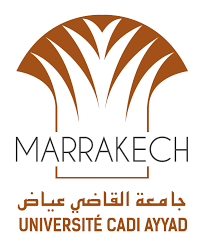 	المركز الجامعي قلعة السراغنة      	  السنة الجامعية 2018/2019                                                                مسلك القانونبرمجة امتحانات الدورة الخريفية الاستدراكية برسم الموسم الجامعي 2018/2019عنوان الوحدةتاريخ الامتحانالساعةالقانون الدولي الخاص12 يناير 201910-12المصطلحات القانونية- الفوج1-12 يناير 201914-15.30المصطلحات القانونية- الفوج2-12 يناير 201916-17.30عنوان الوحدةتاريخ الامتحانالساعةمدونة الأسرة14 يناير 201914-16عنوان الوحدةتاريخ الامتحانالساعةالعقود المسماة14 يناير 201916-18عنوان الوحدةتاريخ الامتحانالساعةالعقود التجارية15 يناير 201910-12المسؤولية المدنية15 يناير 201915-17الشريعة الإسلامية: ذ.الزايدي15 يناير 201913-15عنوان الوحدةتاريخ الامتحانالساعةعلم الإجرام16 يناير 201912-14النشاط الإداري16 يناير 201912-14السياسات العمومية16 يناير 201912-14الشريعة الإسلامية- ذ نفيد-16 يناير 201910-11.30العلوم السياسية- الفوج1-16 يناير 201914-15.30العلوم السياسية-الفوج2-16 يناير 201915.30-17عنوان الوحدةتاريخ الامتحانالساعةالتحفيظ العقاري17 يناير 201910-12المدخل لدراسة القانون- الفوج1-17 يناير 201913-14.30المدخل لدراسة القانون – الفوج 2-17 يناير 201914.30-16عنوان الوحدةتاريخ الامتحانالساعةالقانون الاجتماعي18 يناير 201909-11القانون الدولي الاقتصادي18 يناير 201909-11عنوان الوحدةتاريخ الامتحانالساعةالمالية المحلية18 يناير 201915-17العلاقات الدولية-فوج1-18 يناير 201913-14.30العلاقات الدولية-فوج2-18 يناير 201914.30-16منهجية البحث القانوني19 يناير 201911-13قانون الميزانية19 يناير 20199-11